REGISTRATION FORM           2017 Nonprofit Training 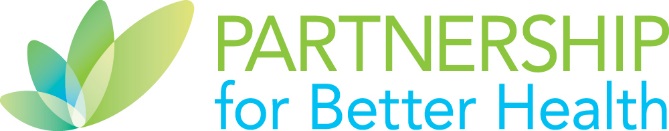  Name:  	Organization:   	Address:  	City/State/Zip  	Phone:		 Email: 		  developing supervisory skills			              		  $25 April 18, 2017: 9:00 am to 3:00 pmLOCATION: Allison Community Room, Dickinson College The $25 dollar fee includes morning refreshments, lunch and training materials.Mail checks and make payable to:Partnership for Better Health - 274 Wilson Street, Carlisle, PA 1701320% discount offered to those organizations with more than one participant.Participants must give 48 hour notice if not attending in order to obtain a full refund. Send registrations and inquiries to D. Ditzler via email at dditzler@forbetterhealthpa.org or call her at 717.960.9009x7.